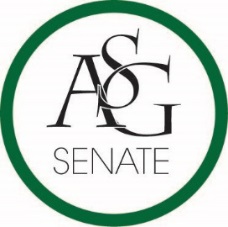 Senate AgendaSeptember 26th , 2017Graduate Education Auditorium, 6:00 PMCall to OrderRoll CallApproval of the MinutesSpecial OrdersReports (5 minutes each)Special ReportsAnna Kay HilburnJ.P. GairhanAdvisor, Michael McAllisterGraduate Assistants, Joshua Saraping and Sage McCoyPresident, Andrew CounceVice-President, Natalie CounceTreasurer, Macarena ArceSecretary, Ashton YarboroughChief Justice, Cory EnglishGSC Speaker, Arley WardCabinet ReportsChief of Staff, JT HaleFLF Coordinator, Abigail WalkerChair of the Senate, Colman BetlerAppointments, Nominations, and ElectionsPublic Comment (3 at 2 minutes each)Old Business ASG Joint Resolution N0. 2 – Arkansas Union Food Court Expansion ActAuthored by Senator Josie DuBois, Director of External Relations Trevor VillinesSponsored by GSC Representative Caleb Conrad, Senator Brittany SmithNew BusinessASG Resolution N0. 2 - A Resolution to Reaffirm the Role of the Freshman Leadership ForumAuthored by Senator Drake Moudy, Senator Jesse Kloss, FLF Coordinator Abigail Walker, and Chairwoman Maria Calderon of the Associate Member ProgramSponsored by Senator Jesse Kloss, Senator Clay Smith, Senator Caroline DallasAnnouncements  Adjournment